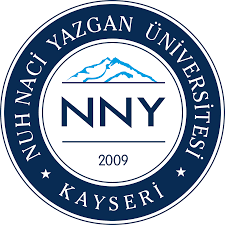 T. C.NUH NACİ YAZGAN ÜNİVERSİTESİSAĞLIK BİLİMLERİ ENSTİTÜSÜYÜKSEK LİSANS PROGRAMITEZ PROJESİ ÖNERİ BELGESİÖğrenci Adı Soyadı:Danışman:İkinci Danışman:Anabilim Dalı:Program Adı:Yazışma Adresi:Telefon:E-mail:Tarih ve İmza: Tez Projesinin Adı:Tez Projesinin İngilizce Adı:Anahtar Kelimeler:Key Words:Tez Projesi ile İlgili Genel Bilgiler:Tez Projesinin Amacı ve Önemi: Tez Projesinin Planı ve Yöntemi: Kaynaklar:Tez Projesinin Yapılabilmesi İçin Başvurulan İzinler:Tez Projesinin Yapılabilmesi İçin Gerekli Olan Maddi Kaynaklar:Tez Projesinin Gerçekleştirilmesi ile Sağlanacak Yararlar: 